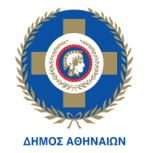 ΕΛΛΗΝΙΚΗ  ΔΗΜΟΚΡΑΤΙΑ            	                                          ΝΟΜΟΣ ΑΤΤΙΚΗΣ                                                                             ΔΗΜΟΣ  ΑΘΗΝΑΙΩΝ                                                                             ΓΕΝΙΚΗ Δ/ΝΣΗ ΟΙΚΟΝΟΜΙΚΩΝ                                                          Δ/ΝΣΗ ΠΡΟΜΗΘΕΙΩΝ ΚΑΙ ΑΠΟΘΗΚΩΝ                            ΤΜΗΜΑ  ΔΙΑΔΙΚΑΣΙΩΝ ΣΥΝΑΨΗΣ                                              ΔΗΜΟΣΙΩΝ ΣΥΜΒΑΣΕΩΝ         	ΕΝΤΥΠΟ ΟΙΚΟΝΟΜΙΚΗΣ ΠΡΟΣΦΟΡΑΣ  Ο υπογραφόμενος………………………………………………………………………………………….. με έδρα …………………….. ………………………………………………  Ταχ/κή Δ/νση ………………………….……………………… Τηλ. …….……………………,  email ……………………,   αφού έλαβα πλήρη γνώση των όρων τηςυπ’ αριθμ. ………. Διακήρυξης και των Παραρτημάτων αυτής, τους οποίους αποδέχομαι ανεπιφύλακτα, που αφορούν στην ηλεκτρονική διαδικασία σύναψης δημόσιας σύμβασης άνω των ορίων, για την προμήθεια με τιτλο  ««ΥΠΟΕΡΓΟ 5: ΠΡΟΜΗΘΕΙΑ ΤΟΥ ΑΝΑΓΚΑΙΟΥ ΕΞΟΠΛΙΣΜΟΥ ΓΙΑ ΤΗ ΛΕΙΤΟΥΡΓΙΑ ΤΟΥ ΚΤΙΡΙΑΚΟΥ ΣΥΓΚΡΟΤΗΜΑΤΟΣ ΤΗΣ ΠΡΑΞΗΣ ¨ΣΕΡΑΦΕΙΟ ΚΟΛΥΜΒΗΤΗΡΙΟ – ΑΘΛΗΤΙΚΟ ΚΑΙ ΠΟΛΙΤΙΣΤΙΚΟ ΚΕΝΤΡΟ¨» ΜΕ ΚΩΔΙΚΟ ΟΠΣ 5004003, ΣΤΟ  ΕΠΙΧΕΙΡΗΣΙΑΚΟ ΠΡΟΓΡΑΜΜΑ ¨ «ΑΤΤΙΚΗ 2014-2020» , προσφέρω τις παρακάτω τιμές:                                                                                                                                                                                                                                       Αθήνα …………………….2021                                                                                                                                        Ο ΠΡΟΣΦΕΡΩΝ                                                                                                                                        ________________                                                                                                                                                                                                                             (Σφραγίδα - Υπογραφή)α/αΕΙΔΟΣΤΕΜΑΧΙΑΕΝΔΕΙΚΤΙΚΗ ΤΙΜΗ ΜΟΝΑΔΑΣ [€]χωρίς ΦΠΑΠΡΟΣΦΕΡΟΜΕΝΗ ΤΙΜΗ ΜΟΝΑΔΑΣ [€] χωρίς ΦΠΑΣΥΝΟΛΟ [€] χωρίς ΦΠΑ1.13D printer110.550,001.23D printer16.400,001.33D printer19.300,001.43D printer - Wash18001.53D Printer - Cure11.200,001.63D Laser Scanner Χειρός38.200,001.7Υπολογιστής μονής πλακέτα10671.8Υπολογιστής μονής πλακέτα10451.9Υπολογιστής μονής πλακέτα - Τροφοδοτικό20111.10Αναπτυξιακή πλατφόρμα μικροελεγκτή10361.11Αναπτυξιακή πλατφόρμα μικροελεγκτή4701.12Αναπτυξιακή πλατφόρμα μικροελεγκτή -Τροφοδοτικό1471.13Μάσκα Εικονικής Πραγματικότητας με χειριστήρια χειρός και κάμερες προσδιορίσμου χώρου11.100,001.14Μάσκα Εικονικής Πραγματικότητας με χειριστήρια χειρός και κάμερες προσδιορίσμου χώρου11.100,001.15Μάσκα εικονικής και επαυξημένης πραγματικότητας19.500,001.16Επιτραπέζιο CNC Milling Machine127.000,001.17DSLR Camera15.500,001.18Κοπτικό Βινυλίου18.800,001.19Επιτραπέζιο μηχάνημα υδροκοπής119.014,961.20Μηχάνημα Κοπής Laser113.500,001.21Projector - 4K17.492,521.22Ειδικός ηλεκτρονικός υπολογιστής για χρήση με συσκευές εικονικής και επαυξημένης πραγματικότητας26.600,00ΣΥΝΟΛΟ:ΣΥΝΟΛΟ:ΣΥΝΟΛΟ:ΣΥΝΟΛΟ:ΣΥΝΟΛΟ:Φ.Π.Α 24%:Φ.Π.Α 24%:Φ.Π.Α 24%:Φ.Π.Α 24%:Φ.Π.Α 24%:ΓΕΝΙΚΟ ΣΥΝΟΛΟ:ΓΕΝΙΚΟ ΣΥΝΟΛΟ:ΓΕΝΙΚΟ ΣΥΝΟΛΟ:ΓΕΝΙΚΟ ΣΥΝΟΛΟ:ΓΕΝΙΚΟ ΣΥΝΟΛΟ:α/αΕΙΔΟΣΤΕΜΑΧΙΑΕΝΔΕΙΚΤΙΚΗ ΤΙΜΗ ΜΟΝΑΔΑΣ [€]χωρίς ΦΠΑΠΡΟΣΦΕΡΟΜΕΝΗ ΤΙΜΗ ΜΟΝΑΔΑΣ [€] χωρίς ΦΠΑΣΥΝΟΛΟ [€] χωρίς ΦΠΑ2.1Φορείο σπαστό12002.2Αναβατόριο ΑμεΑ18.150,002.3Φορητή φιάλη οξυγόνου21502.4Φορητός αυτόματος απεινιδωτής11.400,002.5Αμαξίδιο2250ΣΥΝΟΛΟ:ΣΥΝΟΛΟ:ΣΥΝΟΛΟ:ΣΥΝΟΛΟ:ΣΥΝΟΛΟ:Φ.Π.Α 24%:Φ.Π.Α 24%:Φ.Π.Α 24%:Φ.Π.Α 24%:Φ.Π.Α 24%:ΓΕΝΙΚΟ ΣΥΝΟΛΟ:ΓΕΝΙΚΟ ΣΥΝΟΛΟ:ΓΕΝΙΚΟ ΣΥΝΟΛΟ:ΓΕΝΙΚΟ ΣΥΝΟΛΟ:ΓΕΝΙΚΟ ΣΥΝΟΛΟ:α/αΕΙΔΟΣΤΕΜΑΧΙΑΕΝΔΕΙΚΤΙΚΗ ΤΙΜΗ ΜΟΝΑΔΑΣ [€]χωρίς ΦΠΑΠΡΟΣΦΕΡΟΜΕΝΗ ΤΙΜΗ ΜΟΝΑΔΑΣ [€] χωρίς ΦΠΑΣΥΝΟΛΟ [€] χωρίς ΦΠΑ3.1Επιτραπέζια μικρόφωνα402353.2Κεντρική Μονάδα Ελέγχου12.560,003.3Υπολογιστής server11.885,003.4Κάμερα υψηλής ευκρίνειας21.220,003.5Βίντεο-προβολέας18403.6Πανί προβολής15303.7Λογισμικό live streaming13153.8Φορητός υπολογιστής18403.9Λογισμικό διαχείρισης καμερών13153.10Συσκευή διανομής εικόνας και ήχου13.350,003.11Ηχεία81803.12Συμπληρωματικός Εξοπλισμός πλήρης λειτουργίας12.035,00ΣΥΝΟΛΟ:ΣΥΝΟΛΟ:ΣΥΝΟΛΟ:ΣΥΝΟΛΟ:ΣΥΝΟΛΟ:Φ.Π.Α 24%:Φ.Π.Α 24%:Φ.Π.Α 24%:Φ.Π.Α 24%:Φ.Π.Α 24%:ΓΕΝΙΚΟ ΣΥΝΟΛΟ:ΓΕΝΙΚΟ ΣΥΝΟΛΟ:ΓΕΝΙΚΟ ΣΥΝΟΛΟ:ΓΕΝΙΚΟ ΣΥΝΟΛΟ:ΓΕΝΙΚΟ ΣΥΝΟΛΟ:α/αΕΙΔΟΣΤΕΜΑΧΙΑΕΝΔΕΙΚΤΙΚΗ ΤΙΜΗ ΜΟΝΑΔΑΣ [€]χωρίς ΦΠΑΠΡΟΣΦΕΡΟΜΕΝΗ ΤΙΜΗ ΜΟΝΑΔΑΣ [€] χωρίς ΦΠΑΣΥΝΟΛΟ [€] χωρίς ΦΠΑ4.1Κεντρικός Πίνακας102544.2ip καμερα parking21.059,004.34Κ Ultra HD Εξωτερική Κάμερα103.284,004.44Κ Ultra HD Εξωτερική MotorZoom114669,524.5Εξωτερική Σειρήνα131834.6Δίσκοι Αποθήκευσης262404.7Monitor107504.8NVR 32 IP καναλιών51.297,004.9NVR 33 Καταγραφικό 128 ΙP Kαναλιών12.084,004.10Access control51.984,004.11Εξωτερικό ραντάρ102044.12Μπαταρίες για την τροφοδοσία κεντρικού πίνακα101074.13Μπαταρίες για την τροφοδοσία εξωτερικής σειρήνας13994.14Πληκτρολόγιο195844.15Buss Extender131144.16Ανιχνευτής Εσωτερικού Χώρου1361544.17Ανιχνευτής Θραύσεως Υαλού831124.18Εσωτερική Σειρήνα17924.19Μηχανήματα ανίχνευσης πλαστών4250,18ΣΥΝΟΛΟ:ΣΥΝΟΛΟ:ΣΥΝΟΛΟ:ΣΥΝΟΛΟ:ΣΥΝΟΛΟ:Φ.Π.Α 24%:Φ.Π.Α 24%:Φ.Π.Α 24%:Φ.Π.Α 24%:Φ.Π.Α 24%:ΓΕΝΙΚΟ ΣΥΝΟΛΟ:ΓΕΝΙΚΟ ΣΥΝΟΛΟ:ΓΕΝΙΚΟ ΣΥΝΟΛΟ:ΓΕΝΙΚΟ ΣΥΝΟΛΟ:ΓΕΝΙΚΟ ΣΥΝΟΛΟ:α/αΕΙΔΟΣΤΕΜΑΧΙΑΕΝΔΕΙΚΤΙΚΗ ΤΙΜΗ ΜΟΝΑΔΑΣ [€]χωρίς ΦΠΑΠΡΟΣΦΕΡΟΜΕΝΗ ΤΙΜΗ ΜΟΝΑΔΑΣ [€] χωρίς ΦΠΑΣΥΝΟΛΟ [€] χωρίς ΦΠΑ5.1Πόρτες Ασφάλειας23.300,005.2Ερμάριο ασφάλειας με χρονοκαθυστέρηση (υλικό & εργασία)1650ΣΥΝΟΛΟ:ΣΥΝΟΛΟ:ΣΥΝΟΛΟ:ΣΥΝΟΛΟ:ΣΥΝΟΛΟ:Φ.Π.Α 24%:Φ.Π.Α 24%:Φ.Π.Α 24%:Φ.Π.Α 24%:Φ.Π.Α 24%:ΓΕΝΙΚΟ ΣΥΝΟΛΟ:ΓΕΝΙΚΟ ΣΥΝΟΛΟ:ΓΕΝΙΚΟ ΣΥΝΟΛΟ:ΓΕΝΙΚΟ ΣΥΝΟΛΟ:ΓΕΝΙΚΟ ΣΥΝΟΛΟ:α/αΕΙΔΟΣΤΕΜΑΧΙΑΕΝΔΕΙΚΤΙΚΗ ΤΙΜΗ ΜΟΝΑΔΑΣ [€]χωρίς ΦΠΑΠΡΟΣΦΕΡΟΜΕΝΗ ΤΙΜΗ ΜΟΝΑΔΑΣ [€] χωρίς ΦΠΑΣΥΝΟΛΟ [€] χωρίς ΦΠΑ6.1Ηλεκτρονικοί Υπολογιστές (Η/Υ)30995,76.2Lap Top101.150,006.3UPS5856,86.4Servers21.769,066.5Τηλεοράσεις 75"101.300,006.6Laser printers10171,66.7Laser Πολυμηχάνημα86526.8Διαδραστικοί Πίνακες (82"-100")10568,8ΣΥΝΟΛΟ:ΣΥΝΟΛΟ:ΣΥΝΟΛΟ:ΣΥΝΟΛΟ:ΣΥΝΟΛΟ:Φ.Π.Α 24%:Φ.Π.Α 24%:Φ.Π.Α 24%:Φ.Π.Α 24%:Φ.Π.Α 24%:ΓΕΝΙΚΟ ΣΥΝΟΛΟ:ΓΕΝΙΚΟ ΣΥΝΟΛΟ:ΓΕΝΙΚΟ ΣΥΝΟΛΟ:ΓΕΝΙΚΟ ΣΥΝΟΛΟ:ΓΕΝΙΚΟ ΣΥΝΟΛΟ: